Country: Saudi Arabia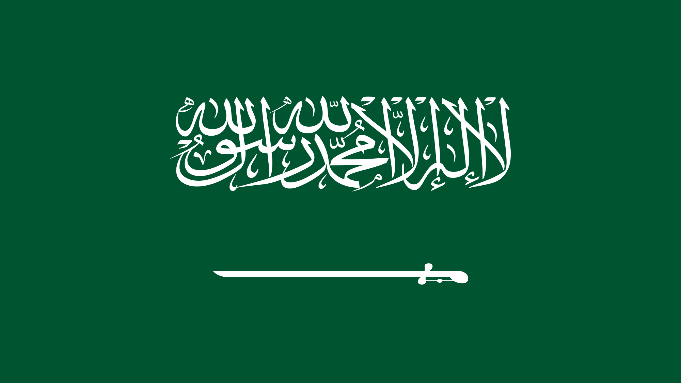 Committee: UNICEFAgenda Item: Preventing Child Trafficking in Less Developed and Developing CountriesDelegate: Zeynep Erol                                                                   POSITION PAPERAs the delegate of saudi arabia we are fully aware of how important the situation is.  Even though the trafficking rate is below expectations, Our aim is to provide the children the freedom they deserve and make them feel safe as much as possible. We are deeply against the trafficking that is happening. Saudi Arabia takes minor precautions in many ways to prevent child trafficking. the Shura Council In 2009, made trafficking illegal which strongly helped with the avoidance of child trafficking. We wish to find the best solutions for the execution of the child trafficking and decrease the cases that encountered. We have some possible solution ideas about child trafficking. As the delegate of Saudi Arabia, we simply think that children's life skills and family awareness about trafficking is important. Informing parents or family members will help to decrease child trafficking as they will be aware of the dangers that may occur and harm the child. Also giving awareness to the child is extremely important since the child needs to distinguish traffickers. Educating society about trafficking will be a great solution. Being strict about the security inside and outside the country will help with the avoidance of child trafficking. Children get trafficked forcefully. by being given drugs and intoxicant substances. We think that preventing and being more strict about the substance commerce from outside of the borders are important. We also think that. Detecting the traffickers has also an important place in avoiding child trafficking. If the government detects the traffickers, the crime rate will decrease. The delegate of Saudi Arabia looks forward to discussing these solutions with the other delegates and hearing the other delegates opinions  about this topic.We believe that all nations can cooperate under the name of peace in order to stop child trafficking in the world. Children are our future, we believe they should be protected no matter what.